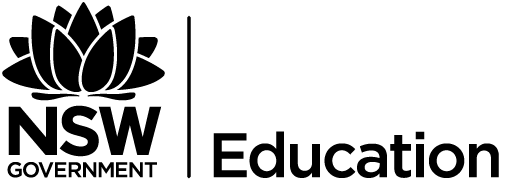 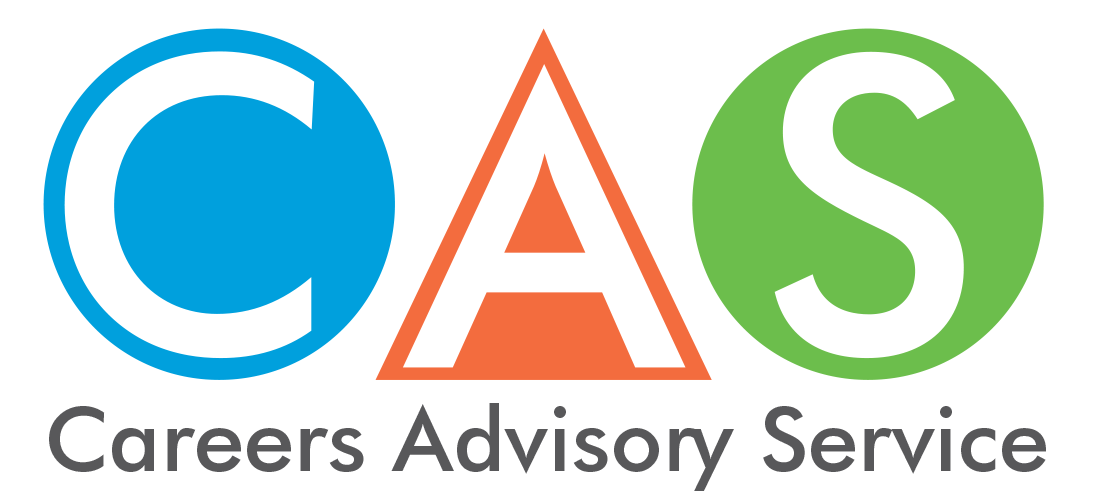 5. Tertiary studyUniversityThe University Admissions Centre (UAC) Guide is a comprehensive book giving details about tertiary courses, entry procedures and other relevant information for prospective tertiary students.  See your Careers Adviser for a copy. The UAC website allows you to explore options. UAC participating universitiesAustralian Catholic University  
www.acu.edu.au
1300 ASK ACU (1300 275 228) 
SMS: 0427 522 268 
Canberra (02) 6209 1100
North Sydney (02) 9739 2368
Strathfield (02) 9701 4000Australian Maritime College (UTAS) 
www.amc.edu.au
Launceston campus 1300 363 864 Australian National University 
www.anu.edu.au
(02) 6125 5594 Free call 1800 620 032Charles Sturt University
www.csu.edu.au
Free call 1800 DEGREE (1800 334 733)
Albury Wodonga, Bathurst, Canberra, Dubbo, Orange, Parramatta, Port Macquarie and Wagga Wagga campusesCQ University
https://www.cqu.edu.au/about-us/locations/sydney
CQUniversity Sydney 13CQUni (13 27 86) Griffith University
www.griffith.edu.au
Free call 1800 677 728 General enquiries 
(07) 3735 7111 La Trobe University
www.latrobe.edu.au
1300 135 045 Sydney campus  	
(02) 9397 7600 
Albury Wodonga campus  	(02) 6024 9700
Mildura campus   		(03) 5051 4000Macquarie University
www.mq.edu.au
General enquires - North Ryde campus 
(02) 9850 6410
University of Canberra
www.canberra.edu.au
Free call 1800 UNI CAN (1800 864 226) University of New England (Armidale)
www.une.edu.au
Free call 1800 818 865 	
Email or live chat: une.edu.au/askuneUniversity of Newcastle
www.newcastle.edu.au
Newcastle campus, Callaghan (02) 4921 5000
Central Coast campus, Ourimbah 
(02) 4348 4000
Port Macquarie campus	(02) 4921 5000 Southern Cross University
www.scu.edu.au
Free call 1800 626 481 Coffs Harbour, Lismore, Gold Coast and Tweed Heads campuses
The Hotel School (02) 8249 3200Torrens University Australia
www.torrens.edu.au
1300 575 803University of Sydney
www.sydney.edu.au
Free call 1800 793 864University of Technology, Sydney
www.uts.edu.au
1300 ASK UTS (1300 275 887) University of Wollongong
www.uow.edu.au
1300 367 869UNSW Australia (The University of New South Wales) www.unsw.edu.au
UNSW Future Student Kensington campus (02) 9385 1844
UNSW Canberra at ADFA (02) 6268 6000
UNSW College of Fine Arts (02) 8936 0684   UNSW Canberra at ADFA (Australian Defence Force Academy)
www.unsw.adfa.edu.au
Student Recruitment Officer (02) 6268 8201Western Sydney University
www.westernsydney.edu.au
Phone: 1300 897 669
Bankstown, Campbelltown, Hawkesbury, Lithgow, Liverpool, Nirimba (Blacktown), Parramatta City, Parramatta, Penrith, and Sydney City campusesOther UAC participating tertiary institutionsAPM College of Business and Communication
www.apm.edu.au
1300 880 610 Australasian College of Natural Therapies	
www.acnt.edu.au
1300 017 267 Australian College of Applied Psychology
www.acap.edu.au
1800 061 199 Australian National College of Beauty
1300 885 385
www.ancb.edu.auBilly Blue College of Design
www.billyblue.edu.au
Communication, interaction, digital, interior and fashion design
1300 851 245 CATC Design School
www.catc.edu.au
Graphic Design, Interior Design, Photography
1300 661 111 International College of Management, Sydney	     www.icms.edu.au
1800 657 572 Jansen Newman Institute 
www.jni.edu.au
Courses in Counselling, Psychotherapy or Community Services
1800 777 116 Macleay College – Sydney
www.macleay.edu.au
Advertising & Media, Journalism and Business
1300 939 888 MIT Sydney 
www.mit.edu.au
Sydney campus of the Melbourne Institute of Technology. Business, IT and Engineering courses 
(02) 8267 1400 National Art School
www.nas.edu.au
(02) 9339 8744 SAE Creative Media Institute, Australia	
www.sae.edu.au
Animation, audio, design, film, games, and web and mobile
Free call 1800 723 338 or (02) 8241 5300
Sydney and Byron Bay campuses in NSW SIBT (Sydney Institute of Business and Technology) www.sibt.nsw.edu.au
Diploma qualifications that give a direct pathway to university – not ATAR based
City campus (02) 9964 6555
Email: study@sibt.nsw.edu.au Top Education Institute
www.top.edu.au
Business and Law 
(02) 9209 4888William Blue College of Hospitality Management 
www.williamblue.edu.au
1300 851 237Apply DIRECT InstitutionsAcademy of Information Technology
www.ait.nsw.edu.au
Creative Technology Educators
(02) 9211 8399 Academy of Interactive Entertainment
www.aie.edu.au
3D animation, game design and visual FX educator	 Sydney campus 		(02) 8514 8800 or 1300 709 019 Canberra campus	(02) 6162 5131Academy of Music and Performing Arts
www.ampa.edu.au 
(02) 9310 3111Alphacrucis College
www.ac.edu.au
Courses in Business and Leadership, Chaplaincy and Counselling, Education, Ministry and Theology, Music and Creative Arts
1300 228 355Aspire Institute	
www.aspire.edu.au 
Owned and operated by International College of Management Sydney (ICMS), Aspire is a direct pathway to the second year of a range of Australian universities
1800 110 490 or (02) 9466 1007Australian College of Physical Education (ACPE) 
www.acpe.edu.au
1300 302 867Australian Film, Television and Radio School (AFTRS) www.aftrs.edu.au
1300 131 461 or (02) 9805 6611 Blue Mountains International Hotel Management School
www.bluemountains.edu.au
Leura (02) 4780 1600 or Sydney (02) 9307 4600Canberra Institute of Technology
www.cit.edu.au 
(02) 6207 3188Endeavour College of Natural Health
www.endeavour.edu.au
1300 462 887Excelsia College
www.excelsia.edu.au
Performing and Creative Arts courses within a Christian learning community
(02) 9819 8810JMC Academy
www.jmcacademy.edu.au
Music, song writing, audio engineering, film and television production, entertainment business management, digital design, 3D animation and game design
1300 410 311 or (02) 8241 8899 Raffles College of Design and Commerce
www.raffles.edu.au
(02) 9633 3800TAFE NSW Higher Education
www.tafensw.edu.au/courses/tafe-nsw-degrees
1300 360 601The University of Notre Dame Australia
www.nd.edu.au
Broadway campus	(02) 8204 4400
Darlinghurst campus	(02) 8204 4400William Angliss Institute
www.angliss.edu.au/sydney
Courses in food, tourism, hospitality and events
1300 ANGLISS or (02) 9125 5111Private Provider Entry Pathways - Universities and CollegesEntry requirements may vary for Year 12 students with different tertiary private providers and institutions but will often include one or more of the following criteria:NSW HSC or equivalentyour ATARcertificate IV in a relevant disciplinesuccessful admission interview with optional submission of creative portfolio.Australian Council for Private Education and Training (ACPET)  ACPET includes private education and training providers offering qualifications at all levels, from basic short courses to postgraduate degrees.Increasingly, institutions that offer certificate and diploma courses also provide accredited degree alternatives, or guaranteed pathways to degree courses at partner universities.  The course finder on the ACPET website includes over 1,000 courses. It is a good starting point for investigating private and direct entry education and training options. Some private providers have government funding for some courses. Student fees vary between institutions. Contact your preferred institution for the fee structure.Refer the CAS website - Get the facts - fact sheet 15 for information on the Higher Education Loan Program (HELP).Australian Defence Forces (ADF)In order to serve in the Australian Defence Force, you need to be an Australian citizen with the appropriate citizenship documents. There are a number of other ADF eligibility requirements.To be considered for entry into the ADF you must be at least 16 years and 6 months old to apply with parental or guardian consent, and at least 17 years old at the time of enlistment.The Defence Jobs website allows you to complete your entire job application online. UNSW Canberra at the Australian Defence Force Academy (ADFA)Admission to the Australian Defence Force Academy is based on a dual application process.Students need to complete a Defence Force Recruiting process to receive a job offer for the Australian Defence Force in the Navy, Army or Air force. Applicants start this process by contacting Defence Force Recruiting on 13 19 01.All applicants must also meet the minimum tertiary entrance requirements for the degree that they wish to study at UNSW Canberra at ADFA.All applicants must submit an application to UNSW Canberra at ADFA through UAC.
For further information visit: www.unsw.adfa.edu.auFor all enquiries contact the Student Recruitment Officer on (02) 6268 8201.© 2018 NSW Department of Education